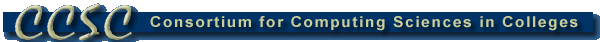 2018 Midwest Conference Schedule - September 28-29, 2018– Ball State University, Muncie, Indiana

The CCSC Midwest Conference Committee would like to thank our National Partners Turing's Craft, Google for Education, GitHub, NSF, zyBooks, NCWIT, Teradata University Network, and Mercury Learning and Information for their continued support
of our activities and UPE for student prizes. Friday – Tentative ScheduleFriday – Tentative ScheduleFriday – Tentative ScheduleFriday – Tentative ScheduleFriday – Tentative Schedule9:00 am – 12:00 pmPre-Conference Workshop: Course-in-a-Box: Big Data Paul Talaga (Pineshelf Room)Pre-Conference Workshop: Course-in-a-Box: Big Data Paul Talaga (Pineshelf Room)Pre-Conference Workshop: Course-in-a-Box: Big Data Paul Talaga (Pineshelf Room)Pre-Conference Workshop: Course-in-a-Box: Big Data Paul Talaga (Pineshelf Room)11:00 am – 4:00 pmRegistration (Ballroom)Registration (Ballroom)Registration (Ballroom)Registration (Ballroom)1:00 pm – 1:15 pmConference Opening (Ballroom)Conference Opening (Ballroom)Conference Opening (Ballroom)Conference Opening (Ballroom)1:15 pm – 2:00 pmKeynote Address: More Than Algorithms: What Computer Scientists Should Know About Technology And Society Kentaro Toyama (Ballroom)Keynote Address: More Than Algorithms: What Computer Scientists Should Know About Technology And Society Kentaro Toyama (Ballroom)Keynote Address: More Than Algorithms: What Computer Scientists Should Know About Technology And Society Kentaro Toyama (Ballroom)Keynote Address: More Than Algorithms: What Computer Scientists Should Know About Technology And Society Kentaro Toyama (Ballroom)2:15 pm – 3:45 pmConcurrent Session IConcurrent Session IConcurrent Session IConcurrent Session IPaper Session (SC 301) 
Chair – Jeff Lehman
ENGAGING THE CORE: ACM SOCIAL AND PROFESSIONAL ISSUES MADE EASY VIA MOBILE SECURITY
Alisa Neeman, Jay ShaffstallUSING AGILE METHODS TO SCAFFOLD TEAM PROJECTS IN AN IT ETHICS COURSE
David Woods, Andrea HulshultTREADY: A PRIVACY CENTRIC OPEN SOURCE HOME SECURITY SYSTEMBrian Krupp, Tyler Rupert, Georgina Hasrouni, Bryan Istenes, Kurt Wolfe
Paper Session (SC 301) 
Chair – Jeff Lehman
ENGAGING THE CORE: ACM SOCIAL AND PROFESSIONAL ISSUES MADE EASY VIA MOBILE SECURITY
Alisa Neeman, Jay ShaffstallUSING AGILE METHODS TO SCAFFOLD TEAM PROJECTS IN AN IT ETHICS COURSE
David Woods, Andrea HulshultTREADY: A PRIVACY CENTRIC OPEN SOURCE HOME SECURITY SYSTEMBrian Krupp, Tyler Rupert, Georgina Hasrouni, Bryan Istenes, Kurt Wolfe
Tutorial 
(SC 303)
INTRODUCTORY GAME DEVELOPMENTKris RobertsVendor
(Pineshelf Room)ICCP (Institute for Certification of Computing Professionals)Tracey ByronVendor
(Pineshelf Room)ICCP (Institute for Certification of Computing Professionals)Tracey Byron3:45 pm – 4:15 pmBreak (Ballroom)	Break (Ballroom)	Break (Ballroom)	Break (Ballroom)	3:45 pm – 5:45 pmStudent Posters & Showcase (Ballroom) Chair - Paul GestwickiStudent Posters & Showcase (Ballroom) Chair - Paul GestwickiStudent Posters & Showcase (Ballroom) Chair - Paul GestwickiStudent Posters & Showcase (Ballroom) Chair - Paul Gestwicki4:15 pm – 5:45 pmConcurrent Session IIConcurrent Session IIConcurrent Session IIConcurrent Session IIPaper Session (SC 303)
Chair – Saleh Alnaeli 

AN APPLICATION OF THE ACTOR MODEL OF CURRENCY IN PYTHON: EUCLIDEAN RHYTHM MUSIC SEQUENCER
Daniel Prince, Saverio PeruginiCHAMELEON: A CUSTOMIZABLE LANGUAGE FOR TEACHING PROGRAMMING LANGUAGES
Saverio Perugini, Jack Watkin

THE DESIGN OF AN EMERGING/MULTI-PARADIGM PROGRAMMING LANGUAGES COURSE
Saverio Perugini
Paper Session (SC 303)
Chair – Saleh Alnaeli 

AN APPLICATION OF THE ACTOR MODEL OF CURRENCY IN PYTHON: EUCLIDEAN RHYTHM MUSIC SEQUENCER
Daniel Prince, Saverio PeruginiCHAMELEON: A CUSTOMIZABLE LANGUAGE FOR TEACHING PROGRAMMING LANGUAGES
Saverio Perugini, Jack Watkin

THE DESIGN OF AN EMERGING/MULTI-PARADIGM PROGRAMMING LANGUAGES COURSE
Saverio Perugini
Paper Session (SC 301)
Chair – Janet Helwig
THE IMPACT OF CHANGING HOMEWORK FREQUENCY IN A COMPUTER ARCHITECTURE COURSEMicah Taylor, Sid Stamm, 
Christine TaylorINTRODUCING RDMA INTO COMPUTER NETWORKS COURSE: DESIGN AND EXPERIENCE
Qian LiuENSURING VIDEOS FOR A FLIPPED CLASSROOM INCREASE INCLUSIVITYMark Hodges
Tutorial(Pineshelf Room)
GITKEEPER: AN AUTOMATED ASSIGNMENT TESTING ENVIRONMENT BASED ON GITBen Coleman, 
Nathan SommerVendor(SC 302)Google

INTRODUCTION TO CLOUD FUNCTIONS
Laurie White6:00 pm – 7:45 pmDinner and Banquet Address (Ballroom) Using Accountability to Grow Software Development Leadership Jason BeutlerDinner and Banquet Address (Ballroom) Using Accountability to Grow Software Development Leadership Jason BeutlerDinner and Banquet Address (Ballroom) Using Accountability to Grow Software Development Leadership Jason BeutlerDinner and Banquet Address (Ballroom) Using Accountability to Grow Software Development Leadership Jason Beutler8:00 pm – 8:30 pmCCSC Midwest Region Business Meeting (Ballroom) Note: Steering Committee Immediately followingCCSC Midwest Region Business Meeting (Ballroom) Note: Steering Committee Immediately followingCCSC Midwest Region Business Meeting (Ballroom) Note: Steering Committee Immediately followingCCSC Midwest Region Business Meeting (Ballroom) Note: Steering Committee Immediately following8:00 pm – 10:45 pmStudent Programming Competition Practice Session (RB 355)Student Programming Competition Practice Session (RB 355)Student Programming Competition Practice Session (RB 355)Student Programming Competition Practice Session (RB 355)9:00 pm – 10:00 pmTwo-Year Institutions BOF (Pineshelf Room), Meet National Board (Alumni Lounge)	Two-Year Institutions BOF (Pineshelf Room), Meet National Board (Alumni Lounge)	Two-Year Institutions BOF (Pineshelf Room), Meet National Board (Alumni Lounge)	Two-Year Institutions BOF (Pineshelf Room), Meet National Board (Alumni Lounge)	Saturday – Tentative ScheduleSaturday – Tentative ScheduleSaturday – Tentative ScheduleSaturday – Tentative ScheduleSaturday – Tentative ScheduleSaturday – Tentative Schedule7:30 am – 8:30 amContinental Breakfast   (Ballroom)Continental Breakfast   (Ballroom)Continental Breakfast   (Ballroom)Continental Breakfast   (Ballroom)Continental Breakfast   (Ballroom)8:00 am – 12:00 pmStudent Programming Contest (RB 355)Student Programming Contest (RB 355)Student Programming Contest (RB 355)Student Programming Contest (RB 355)Student Programming Contest (RB 355)8:30 am – 10:00 amConcurrent Session IIIConcurrent Session IIIConcurrent Session IIIConcurrent Session IIIConcurrent Session IIIPaper Session (SC 301)
Chair - Mark Hall
A COMPARISON STUDY OF ONLINE AND TRADITIONAL STUDENT WITHDRAWAL RATES AT A UNIVERSITY IN THE NORTHEASTERN UNITED STATES
Matthew Belella, Danielle Dumbeck, 
Mark Meluskey, Raed Seetan
EFFECTIVENESS OF SPECIFICATIONS GRADING IN TEACHING TECHNICAL WRITING TO COMPUTER SCIENCE STUDENTS
Grace MirskyCOURSEUP: HUMAN READABLE COURSE LANGUAGE
Micah TaylorPaper Session (SC 301)
Chair - Mark Hall
A COMPARISON STUDY OF ONLINE AND TRADITIONAL STUDENT WITHDRAWAL RATES AT A UNIVERSITY IN THE NORTHEASTERN UNITED STATES
Matthew Belella, Danielle Dumbeck, 
Mark Meluskey, Raed Seetan
EFFECTIVENESS OF SPECIFICATIONS GRADING IN TEACHING TECHNICAL WRITING TO COMPUTER SCIENCE STUDENTS
Grace MirskyCOURSEUP: HUMAN READABLE COURSE LANGUAGE
Micah TaylorWorks In Progress (SC 302)
Chair – Paul Gestwicki
TEACHING QUANTUM COMPUTING IN COLLEGE LEVEL COMPUTER SCIENCE PROGRAMS
Pradip Dey, Bhaskar Sinha, 
Mohammad AminTHE STATUS OF CS EDUCATION IN INDIANA
Jeff Kinne, David Largent
USING VISUAL PROGRAMMING ROBOTS TO ENGAGE STUDENTS IN K-12 CS EDUCATIONJiang Li, Kaleb Smith

TEACHING METHODS TO TEACH CUDAImad Al Saeed
Tutorial
(SC 303)
A CASE STUDY IN IMPROVED ENROLLMENT AND DISTANCE EDUCATION THROUGH WEBCASTINGKris Roberts,
James CutrightTutorial
(SC 303)
A CASE STUDY IN IMPROVED ENROLLMENT AND DISTANCE EDUCATION THROUGH WEBCASTINGKris Roberts,
James CutrightVendor
(Pineshelf Room)
GOODHEART-WILCOX PUBLISHINGAllen McCaskill10:00 am – 10:15 amBreak (Ballroom)Break (Ballroom)Break (Ballroom)Break (Ballroom)Break (Ballroom)10:15 am – 11:45 pmConcurrent Session IVConcurrent Session IVConcurrent Session IVConcurrent Session IVConcurrent Session IVPaper Session (SC 301)
Chair – Paul Talaga

BREAKING GOOGLE 
RECAPTCHA V2
Yuan Zhou, Zesun Yang, Chenxu Wang, Seongjin Yoon, Matthew BoutellSTORYTELLER: A TOOL FOR CREATING WORKED EXAMPLES
Mark MahoneyPROBLEM-INDEPENDENT TEXT ANALYTICS FOR REAL-TIME JUDGEMENT OF CSCL TYPED-CHATMichael Glass, Yesukhei Jagvaral, Nathaniel Bouman, Emily Graham, Stamatina Kalafatis, Lindsey Arndt, 
Melissa Desjarlais, Jung Hee Kim, 
Kelvin BryantPaper Session (SC 301)
Chair – Paul Talaga

BREAKING GOOGLE 
RECAPTCHA V2
Yuan Zhou, Zesun Yang, Chenxu Wang, Seongjin Yoon, Matthew BoutellSTORYTELLER: A TOOL FOR CREATING WORKED EXAMPLES
Mark MahoneyPROBLEM-INDEPENDENT TEXT ANALYTICS FOR REAL-TIME JUDGEMENT OF CSCL TYPED-CHATMichael Glass, Yesukhei Jagvaral, Nathaniel Bouman, Emily Graham, Stamatina Kalafatis, Lindsey Arndt, 
Melissa Desjarlais, Jung Hee Kim, 
Kelvin BryantNifty Assignments (SC 302)
Chair - Cyrus Grant 
SPACE INVADERS WITH A DATABASE-BACKED LEADERBOARDJames VanderhydePUZZLE FOR LOOPS AND STRINGSAlisa NeemanPRODUCTIVITY TOOLS
 – TRELLO & BEARBrian KruppTutorial
(SC 303)
DEVELOPING A CONTEMPORARY OPERATING SYSTEMS COURSE
Saverio Perugini,
David WrightTutorial
(Pineshelf Room)INTRODUCING OBJECT-BASED CONCEPTS IN A BLOCKS-BASED COURSE USING SNAP!

John PaisTutorial
(Pineshelf Room)INTRODUCING OBJECT-BASED CONCEPTS IN A BLOCKS-BASED COURSE USING SNAP!

John Pais12:00 pm – 1:00 pmLunch (Ballroom)Lunch (Ballroom)Lunch (Ballroom)Lunch (Ballroom)Lunch (Ballroom)1:00 pm – 2:00 pmCCSC:MW 2019 Conference Planning (Orr Room)CCSC:MW 2019 Conference Planning (Orr Room)CCSC:MW 2019 Conference Planning (Orr Room)CCSC:MW 2019 Conference Planning (Orr Room)CCSC:MW 2019 Conference Planning (Orr Room)